АДМИНИСТРАЦИЯ ВОРОБЬЕВСКОГО 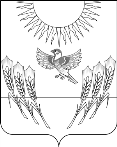 МУНИЦИПАЛЬНОГО РАЙОНА ВОРОНЕЖСКОЙ ОБЛАСТИП О С Т А Н О В Л Е Н И Еот  05   февраля 2019 года № 	71    		с. ВоробьевкаО внесении изменений в постановление администрации Воробьевского муниципального района от 24.10.2017 г. № 480 «Об утверждении перечней государственных и муниципальных услуг, предоставляемых администрацией Воробьевского муниципального района»В соответствии с Федеральными законами от 06.10.2003 года № 131-ФЗ «Об общих принципах организации местного самоуправления в Российской Федерации», от 27.07.2010 года № 210 - ФЗ «Об организации предоставления государственных и муниципальных услуг», постановления администрации Воробьевского муниципального района от 24.07.2015 г. № 326 «О порядке разработки и утверждения административных регламентов предоставления муниципальных услуг», администрация муниципального района п о с т а н о в л я е т :1. Внести в постановление администрации Воробьевского муниципального района от 24.10.2017 г. № 480 «Об утверждении перечней государственных и муниципальных услуг, предоставляемых администрацией Воробьевского муниципального района» следующие изменения:1.1. Пункты 3-5 Приложения № 3 «Перечень муниципальных услуг, предоставляемых администрацией Воробьевского муниципального района при осуществлении переданных отдельных полномочий органов местного самоуправления сельских поселений Воробьевского муниципального района» изложить в следующей редакции:«3. Предоставление разрешения на строительство.4. Предоставление разрешения на ввод объекта в эксплуатацию.5. Предоставление градостроительного плана земельного участка.».2. Контроль за исполнением настоящего постановления возложить на руководителя аппарата администрации муниципального района Рыбасова Ю.Н.Глава администрации муниципального района 				               М.П. ГордиенкоНачальник юридического отдела администрации  муниципального района                                                        В.Г. КамышановНачальник отдела организационной работы и делопроизводстваадминистрации  муниципального района                                                        Е.А. Пипченко